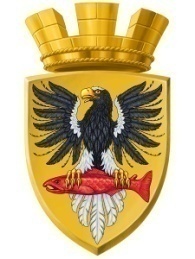 Р О С С И Й С К А Я  Ф Е Д Е Р А Ц И ЯКАМЧАТСКИЙ КРАЙП О С Т А Н О В Л Е Н И ЕАДМИНИСТРАЦИИ ЕЛИЗОВСКОГО ГОРОДСКОГО ПОСЕЛЕНИЯОт 03.12.2019 года                                                                                                                  № 1246-п       г.Елизово	Руководствуясь статьей 14 Федерального закона от 06.10.2003 № 131-ФЗ «Об общих принципах организации местного самоуправления в Российской Федерации», ч.3 ст.5 и ч.3 ст.9 Федерального закона от 28.12.2013 № 443-ФЗ «О федеральной информационной адресной системе и о внесении изменений в Федеральный закон «Об общих принципах организации местного самоуправления в Российской Федерации», Уставом Елизовского городского поселения, согласно Правилам присвоения, изменения и аннулирования адресов, утвержденным постановлением Правительства Российской Федерации от 19.11.2014 № 1221, в соответствии с градостроительной документацией по планировке и межеванию территории микрорайона Садовый Елизовского городского поселения, утвержденной постановлением администрации Елизовского городского поселения от 22.12.2017 № 1305-п и на основании протокола заседания комиссии по присвоению наименований улицам, площадям и иным территориям проживания граждан в Елизовском городском поселении от 26.11.2019 года № 1,ПОСТАНОВЛЯЮ:Присвоить наименования элементам улично - дорожной сети в микрорайоне Садовый г.Елизово:Россия, Камчатский край, Елизовский муниципальный район, Елизовское городское поселение, Елизово г., Зинаиды Ивановой ул.;Россия, Камчатский край, Елизовский муниципальный район, Елизовское городское поселение, Елизово г., Свобный пр-д;Россия, Камчатский край, Елизовский муниципальный район, Елизовское городское поселение, Елизово г., Земляничная ул.;Россия, Камчатский край, Елизовский муниципальный район, Елизовское городское поселение, Елизово г., Липовый пр-д;Россия, Камчатский край, Елизовский муниципальный район, Елизовское городское поселение, Елизово г., Хлебный пер.Обозначить местоположение указанных в пункте 1 элементов улично - дорожной сети на схеме улично - дорожной сети, согласно приложению к настоящему постановлению.Направить настоящее постановление в Федеральную информационную адресную систему для внесения сведений установленных данным постановлением.Муниципальному казенному учреждению «Служба по обеспечению деятельности администрации Елизовского городского поселения» опубликовать (обнародовать) настоящее постановление в средствах массовой информации и разместить в информационно-телекоммуникационной сети «Интернет» на официальном сайте администрации Елизовского городского поселения.Контроль за исполнением настоящего постановления возложить на заместителя Главы администрации Елизовского городского поселения.Глава администрации Елизовского городского поселения                                                       Д.Б. ЩипицынО присвоении наименований элементам улично - дорожной сетив микрорайоне Садовый г.Елизово